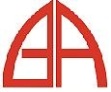 Application FormPersonal InformationQualificationWork ExperienceFamily InformationPlease complete this section if staying with parents.Please complete this section if married.Spiritual InformationService & Grace GroupConversion TestimonyMinistry ExperienceReason for Application including how God calls youI understand that the personal particulars provided by me on this form are for the purpose of registering for membership with Grace Assembly of God. I also understand that my personal particulars will not be disclosed to a third party without my consent. I, hereby, certify the above information provided is accurate.Please detach the following 3 sheets, fill in your name & program, and pass them to your referees &/or immediate family member with the attached envelopes. They may return to you or send directly to Ps Li Cuixian @ 355 Tanglin Road or GIP@graceaog.org. If you are applying for GIP-3, both your referees should be your ministry leaders; for internship, one your ministry leader, the other a Grace Pastor. ProgramIGNITE  /  IMPACTSurnameFirst NameChristian NameGenderM  /  FDOB(eg 14-Feb-90)RaceContact (HP)(H)NationalityBlk/HseStreetUnit#Building (if any)Postal CodeEmailMarital StatusSingle / Married  /  Separated  /  Divorced  /  WidowedMedical History (if any)Medication (if any)School/InstitutionYY-YYCourseJC, if anyPoly, if anyUniPost-GradEmployerLast Position YY-YYFather.NameMother.NameFather.Contact(H / HP)  Mother.Contact(H / HP)Parent.Email(Father / Mother)Parents in GraceFather / Mother / Both / NeitherSpouse.NameSpouse.Contact(H / HP)Spouse.EmailSpouse’s ReligionSpouse in GraceYes / NoNo of childrenKids.Names (Age)Date of ConversionDate of W. BaptismChurch of W. BaptismMembership atYr became MemberIf not baptized, do you intend to sign up for water baptism in Grace within the year?Yes  /  NoService AttendingGI  /  GII5pm  /  9am  /  11:15amChildren / Youth / English / FilipinoGMG.NameGMG.LeaderAttended since(Signature)(Date)